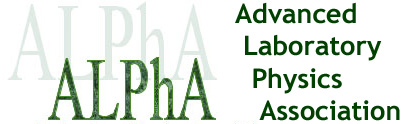 2017 New England Regional Meeting LogisticsWe are looking forward to your attendance at the ALPhA New England Regional Conference on Wednesday, June 14. We anticipate a wonderful gathering of regional colleagues coming together for discussions that include our first ever networking ALPhA Slam, workshops on biophysics experiments, and talks about the advanced lab and the AAPT’s new computational guidelines. We are glad you are going to be with us.Arrival:You should plan to arrive between 9-9:30 am and park in the O’Connell parking lot, which is just north of campus at the corner of Route 9 and East Drive\Dickinson St. Make sure to leave yourself about 5 min to walk from O’Connell parking lot to the Beneski Building. We will be meeting in the Paino Lecture hall, which is located on the first floor, right next to the front entrance. Check in, pick up your name tag, and then grab some coffee. We will get started at 9:30 am.Prepare a Presentation for the ALPhA Slam:Make sure to bring business cards, paper and pens (or electronic devices) to take notes, and a presentation for our ALPhA Slam. During the ALPhA Slam, each attendee will get 3 minutes to speak followed by 2 minutes of questions. During your 3 minutes, you could give a power point presentation with 3 or so slides or you could just speak to the group. The purpose of the 3 minute talk is to network, so you should prepare something that introduces yourself to the group and tells everyone about what things you are interested in learning about and what things that you have been working on as they relate to the advanced lab. If you have a new apparatus, show a picture of how you built it. If you are working on improving grading of lab notebooks, tell us things that you have tried. If you want to know more about electronic notebooks or computation, let us know. Then, during lunch we will try to match up people based on interests. To facilitate the transitions between presentations, we will have an IT person on hand to help everyone with the transitions.Campus Map:A campus map can be found at https://www.amherst.edu/visiting/map. There is also an attached pdf of a campus map with relevant locations highlighted for reference.  Parking at Amherst College:Attached you will find a temporary parking permit for O’Connell parking lot. O’Connell parking lot is a short walking distance to the Beneski Building at the corner of Route 9 and East Drive\Dickinson St.   Lodging:If you plan to stay overnight, a good local option is the Courtyard Marriott in Hadley. There are also a number of nice B&B’s within walking distance of Amherst College. Departure:We will have a reception from 4-6 pm at the Power House, which is a short walk from the Beneski Building and the O’Connell parking lot. If you are driving, you should be able to get on the road by 6 pm.Please let me know if you have any questions,Ashley Carter Assistant Professor of Physics, Amherst College 